109年特殊奧林匹克雪鞋競賽暨選拔及非運動項目活動日程表地點：桃園區漁會大樓旁(337桃園市大園區漁港路353巷176號)注意事項：因應「嚴重特殊傳染性肺炎(COVID-19)」防疫工作，各參賽單位人員報到時請配合相關措施暨體溫量測。請務必自行準備口罩，本會於大會服務處、醫護站備有酒精及額溫槍可供使用。各參賽單位務必於9月13日(星期日)上午10：30前至桃園漁會大樓前大會服務區完成報到。請務必推派一名教練參加11:00召開之技術會議，比賽疑義將於教練技術會議中討論，無參加教練會議者將放棄權利，會後如有任何疑義將不受理。各項比賽檢錄（點名）時間為秩序冊規定比賽時間前30分鐘，若有更動請依競賽組張貼公告及會場管理人員口頭報告為準。請運動員憑選手證到檢錄處聽候檢錄（點名）。檢錄後應在檢錄處靜候檢錄人員或大會志工率隊進場參加比賽。配合大會防疫工作，本次競賽請各單位教練或隨隊管理協助所屬運動員穿戴比賽裝備及雪鞋。各單位之校車或巴士，請依指示停放於大型車輛停車場，小型車請停放於週邊停車格內，不可隨意停放。競賽場地位於桃園市大園區竹圍海水浴場沙灘處，強烈日照且風沙大，各單位教練可視需要為運動員準備防曬用品、護目鏡(墨鏡)及多補充水份，以免中暑。比賽遇小雨將如期舉行，請各單位自備輕便雨衣。本次活動除競賽項目外，同時辦理非運動項目之特奧運動員體能提升計畫（檢查項目:健康美足、健康提升二項），請各參賽教練利用比賽空檔帶領運動員前往健檢區檢查，完成各項檢查均有獎品。為響應環保愛地球，請參賽人員自行攜帶水壺（瓶、杯）及環保餐具，於選手休息區設有桶裝水，請各單位自行分裝。比賽場周邊環境請大家維護整潔，做好垃圾分類，謝謝大家的配合。本次比賽場地賽道每圈為150公尺，比賽場地配置圖如下：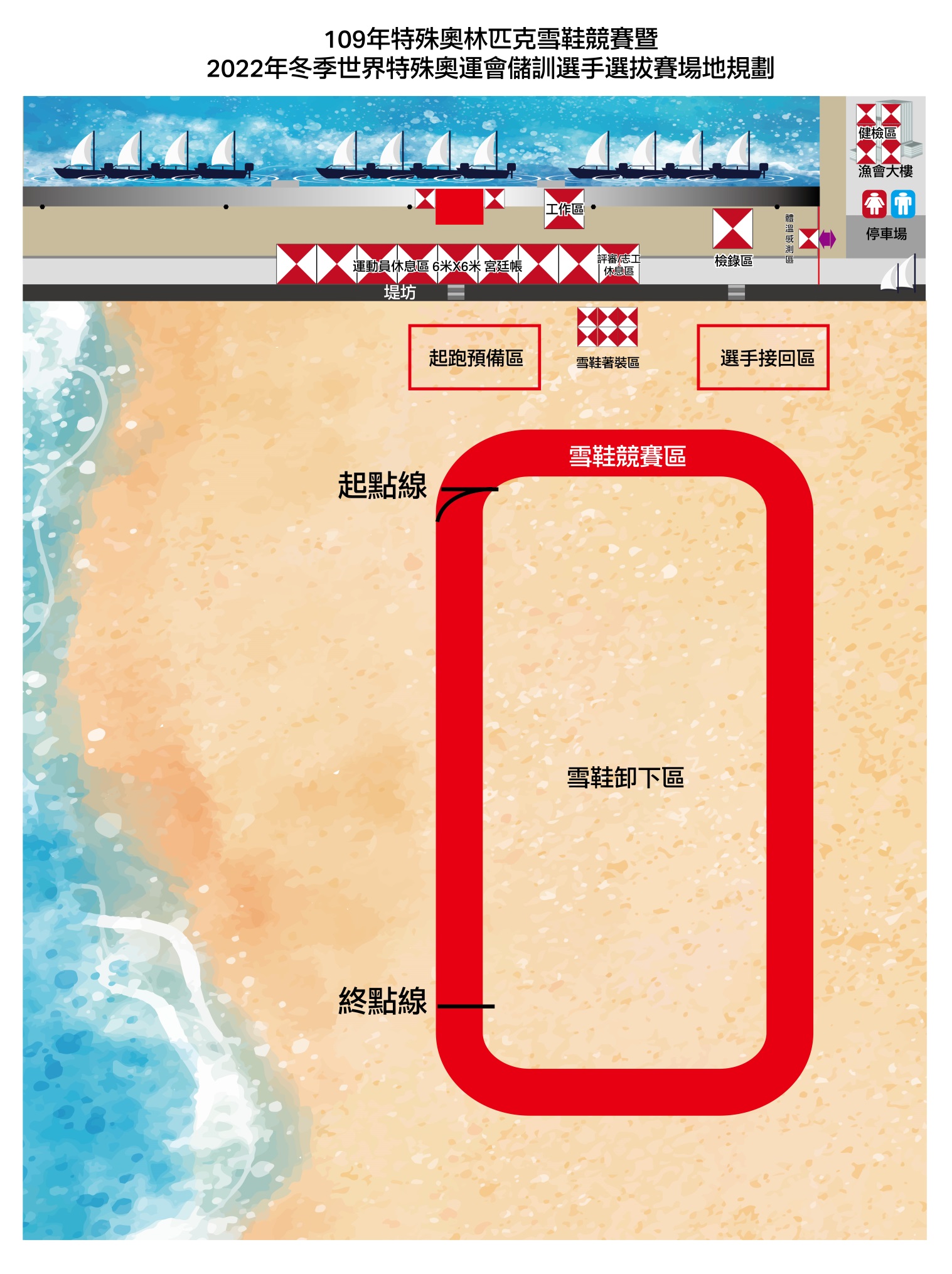 第一天 9月13日（日）第一天 9月13日（日）第一天 9月13日（日）第一天 9月13日（日）第一天 9月13日（日）時    程活動內容活動內容活動內容活動內容時    程  運動會地點HA健康計畫地點09：50～10：20工作人員、志工報到大會服務處工作人員及志工報到健檢區10：30～11：00參賽單位報到裁判報到大會服務處工作人員及志工報到健檢區11：00～11：30教練技術會議檢錄處運動員健檢會場佈置工作人員及志工講習健檢區11：30～12：00裁判會議檢錄處運動員健檢會場佈置工作人員及志工講習健檢區11：30～13：00午餐（11：30 發送便當）午餐（11：30 發送便當）午餐（11：30 發送便當）休息區13：00～13：50開幕典禮休息區運動員健檢項目健康美足健康提升健檢區13：50～14：10比賽場地開放練習竹圍沙灘處運動員健檢項目健康美足健康提升健檢區14：10～14：30整理比賽場地竹圍沙灘處運動員健檢項目健康美足健康提升健檢區14：30～17：20分組賽竹圍沙灘處運動員健檢項目健康美足健康提升健檢區17：30教練會議檢錄處第二天  9月14日（一）第二天  9月14日（一）第二天  9月14日（一）第二天  9月14日（一）第二天  9月14日（一）時    程活 動 內 容活 動 內 容活 動 內 容活 動 內 容時    程運動會地點健康計畫地點08：30～09：00工作人員、志工、裁判報到大會服務處志工及工作人員報到健檢區09：00～12：00決賽竹圍沙灘處運動員健檢項目健康美足健康提升健檢區09：00～12：00頒獎頒獎區運動員健檢項目健康美足健康提升健檢區11：30～13：00午餐休息（11：30 發送便當）午餐休息（11：30 發送便當）午餐休息（11：30 發送便當）休息區13：00～14：00決賽竹圍沙灘處運動員健檢項目健康美足健康提升健檢區13：00～14：00頒獎頒獎區運動員健檢項目健康美足健康提升健檢區14：00～14：40閉幕式、選拔抽籤休息區運動員健檢項目健康美足健康提升健檢區14：40賦歸